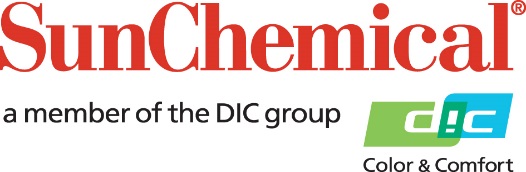 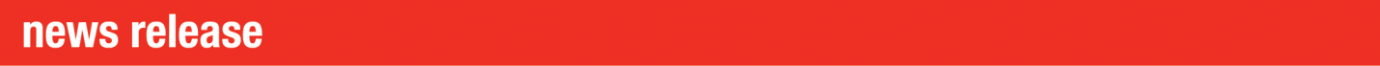 PR Contacts:					Begoña Louro, Sun Chemical		Sirah Awan AD Communications, UK +49 (0)152 2292 2292			 +44 (0)7425 345 854  begona.louroluana@sunchemical.com 	sawan@adcomms.co.uk Sun Chemical to Showcase Cutting-Edge Electronic Materials Solutions at LOPEC 2024 in MunichSOUTH NORMANTON, UK – 23rd January 2024 – Leading global inks, pigments, and specialty chemicals manufacturer, Sun Chemical, is set to present its innovative electronic materials solutions at the upcoming LOPEC 2024 conference in Munich, Germany (5th – 7th March). As a corporate member of OE-A, part of the VDMA organisation in Germany, Sun Chemical is proud to be associated with LOPEC, a distinguished conference focusing on the organic and printed electronics industry.Sun Chemical offers a comprehensive material portfolio for diverse printed electronics and biosensor applications. The product range spans a variety of functional inks, such as conductive and dielectric ink technologies tailored to meet the evolving needs of industrial sectors including automotive, home appliances, healthcare, wellness, and biomedical sensors and devices. The company's participation at LOPEC 2024 reflects its continuous commitment to innovation within electronic materials.Printed ElectronicsSun Chemical’s SunTronic extended product portfolio, which will be on display, features a high-resolution-capable silver ink for metal-mesh-based transparent capacitive switches, a UV-LED curable dielectric ink, and silver and dielectric ink technologies for in-mold electronics applications. Additionally, the portfolio includes revised ink offerings for stretchable and wearable electronics, addressing the demands of emerging applications.BiosensorsSun Chemical will showcase its range of SunSens solutions, which include tailor-made functional materials designed specifically for printed electro-chemical sensors. These materials are used for applications within health diagnostics, environmental monitoring, and agricultural sensing, contributing to advancements in critical fields.Dr. Phil Nicholas, Biosensor Technology Lead at Sun Chemical, is scheduled to deliver a thought-provoking talk on “Beyond Cyclic Voltammetry – An Electrochemist Perspective to Ink Performance Perspective” during the technical sessions at LOPEC. His presentation promises valuable insights into the exciting world of electrochemistry and biosensor design. Adding to the expertise, Dr. Erika Rebrosova, Global Technology Manager for Electronic Materials at Sun Chemical, will actively contribute to the discussion panel on "Sustainability Consideration for Printed Electronics" scheduled for 6th March during the technical conference. Her participation underscores Sun Chemical's commitment to incorporating sustainable practices in electronic materials.
Tony Searle, Electronic Materials Business Director at Sun Chemical, emphasised the company's commitment to innovation and advancement, commenting, "Sun Chemical's expertise in electronic materials is exemplified through our diverse product lines, with a focus on SunTronic for printed electronics and SunSens for biosensors. These cutting-edge solutions underscore our dedication to providing industry-leading technologies that cater to the evolving needs of printed electronics and biosensor applications. We look forward to engaging with industry experts and sharing the latest developments in electronic materials at LOPEC 2024."Sun Chemical extends an invitation to all conference attendees to visit their booth #B0.201, engage in discussions, and explore the future of electronic materials at LOPEC 2024. For more information, visit: https://pgo.sunchemical.com/l/62722/2024-01-18/3vqfnwp  *SunSens and SunTronic are trademarks or registered trademarks of Sun Chemical Corporation or its affiliates in the United States and/or in other countries.ENDSAbout Sun Chemical Sun Chemical, a member of the DIC Group, is a leading producer of packaging and graphic solutions, color and display technologies, functional products, electronic materials, and products for the automotive and healthcare industries. Together with DIC, Sun Chemical is continuously working to promote and develop sustainable solutions to exceed customer expectations and better the world around us. With combined annual sales of more than $8.5 billion and 22,000+ employees worldwide, the DIC Group companies support a diverse collection of global customers. Sun Chemical Corporation is a subsidiary of Sun Chemical Group Coöperatief U.A., the Netherlands, and is headquartered in Parsippany, New Jersey, U.S.A. For more information, please visit our website at www.sunchemical.com or connect with us on LinkedIn or Instagram. 